SPECIJALITETI ITALIJE  PIZZA__________________________________________________________________________________Recept za pizzu od Gennara Contalda500gr brašna1 žličica soli7 gr suhog kvasca325 ml tople vode      Izmiješajte sve rukama i podijelite tijesto na 4 dijela, te ga ostavite da odmara 2 sata.__________________________________________________________________________________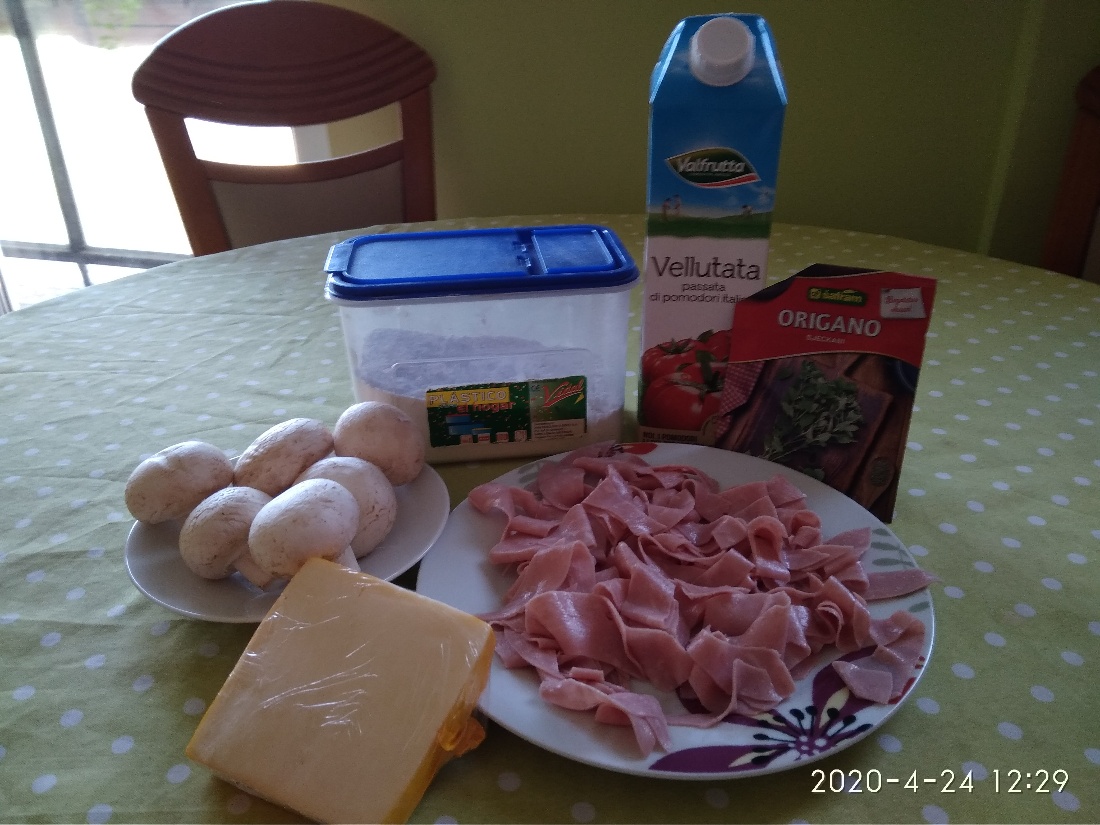 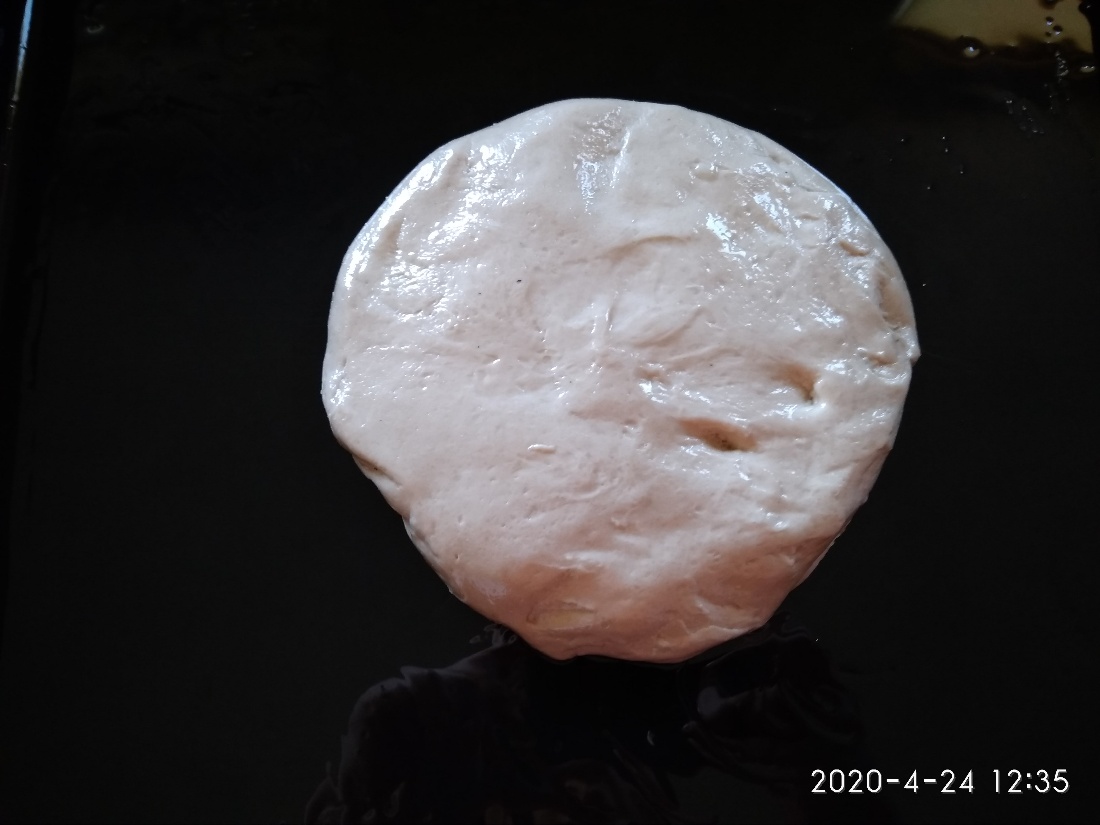 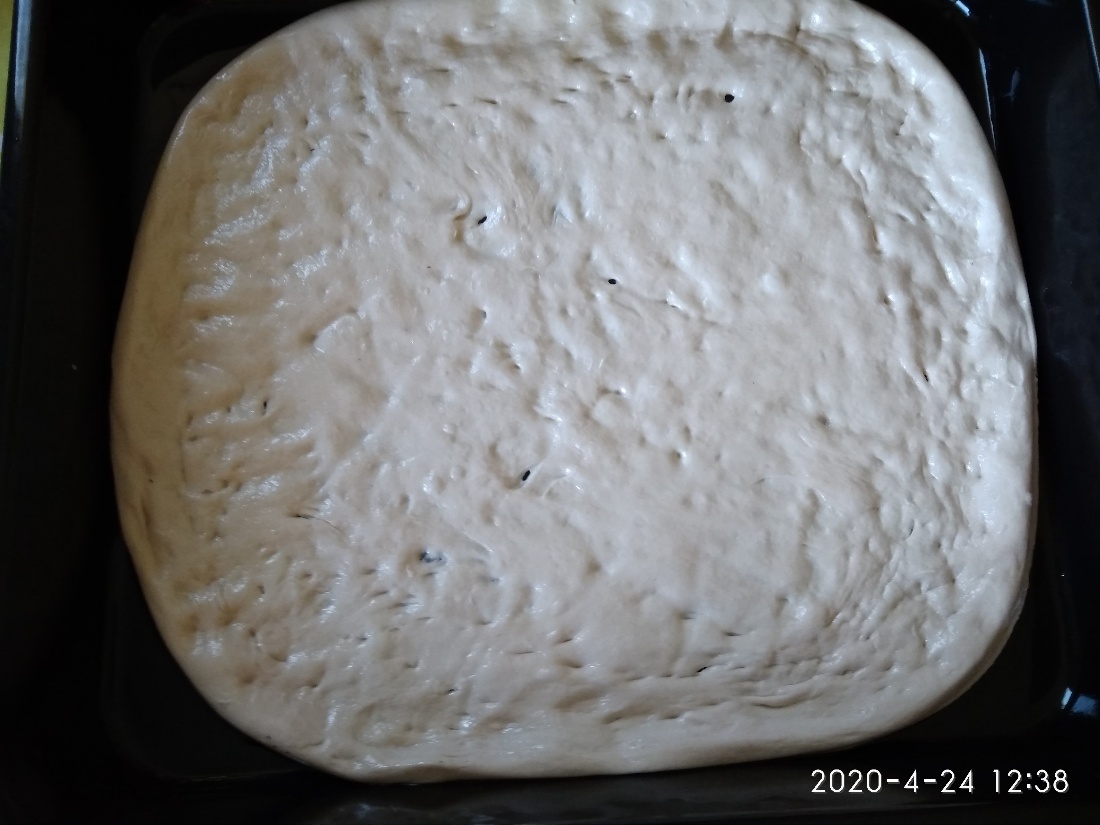 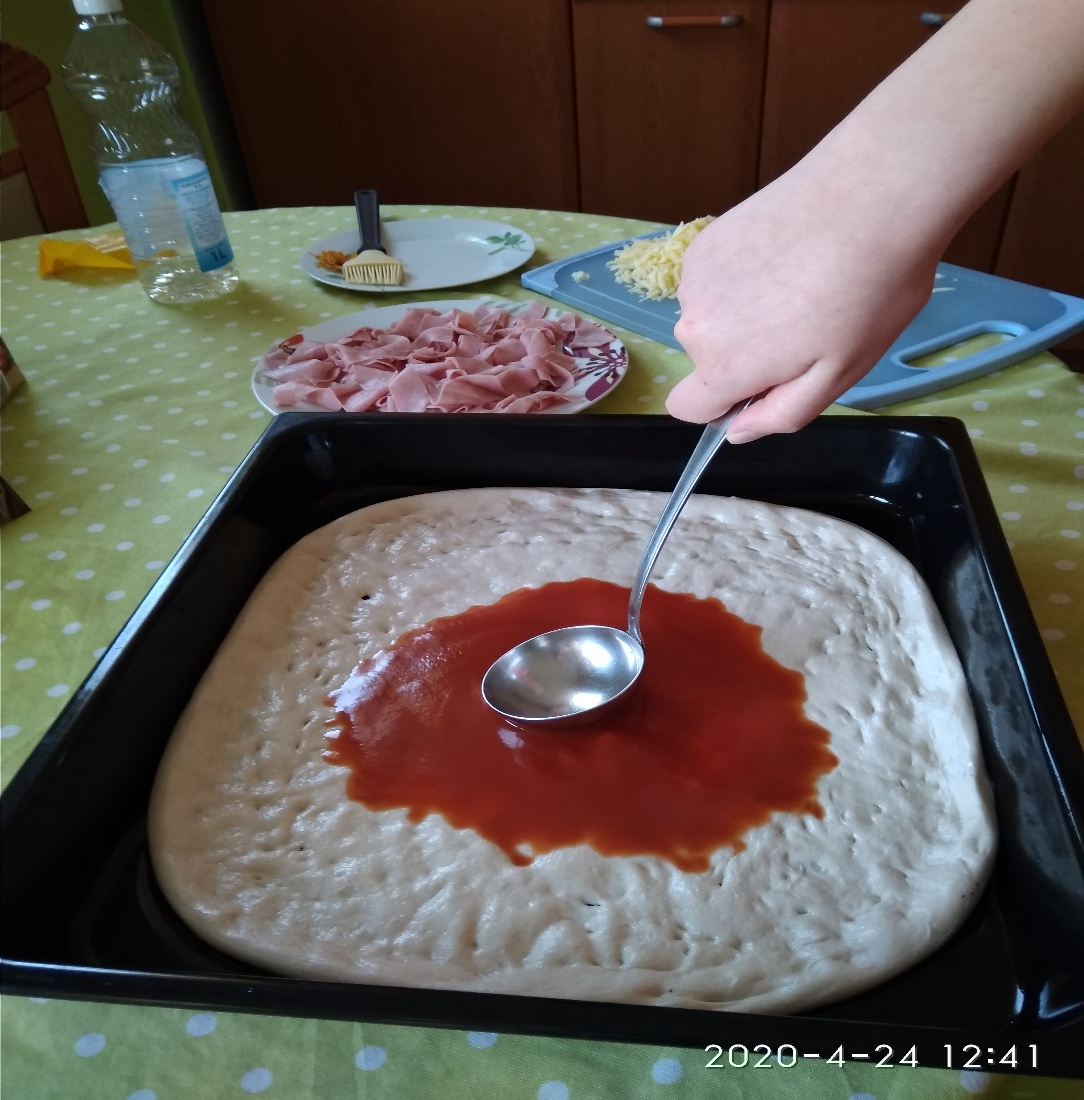 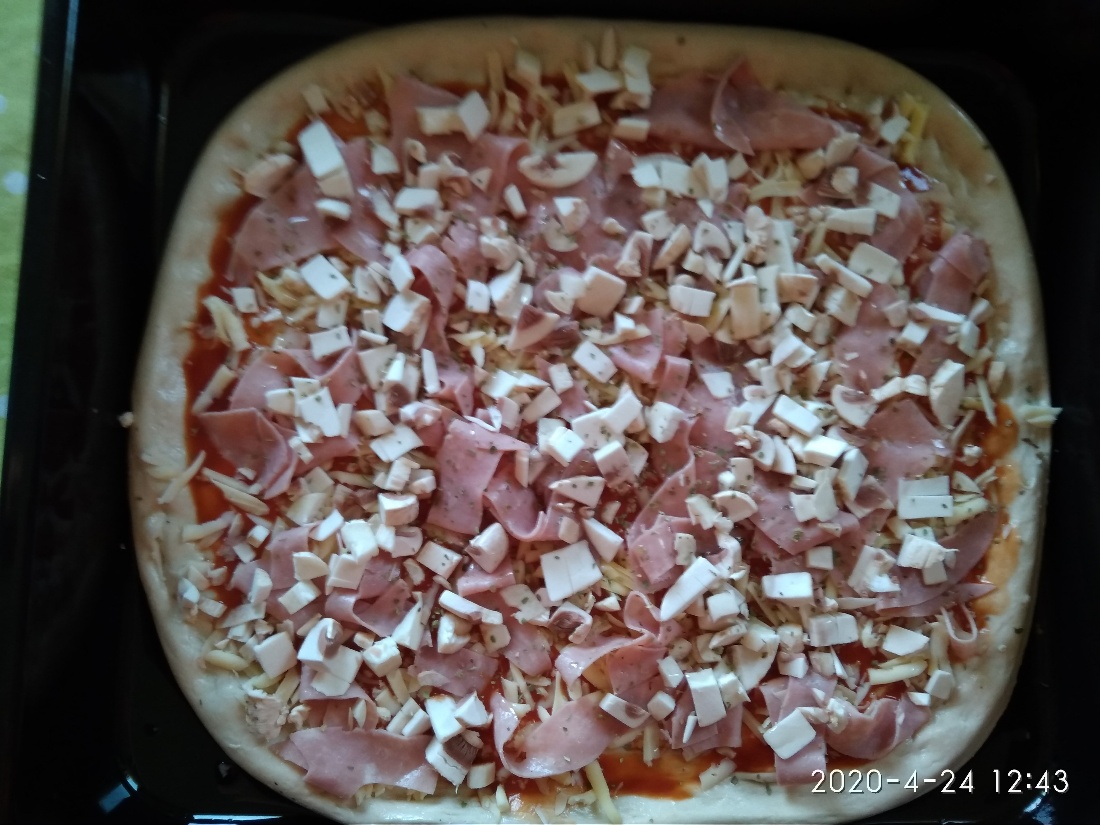 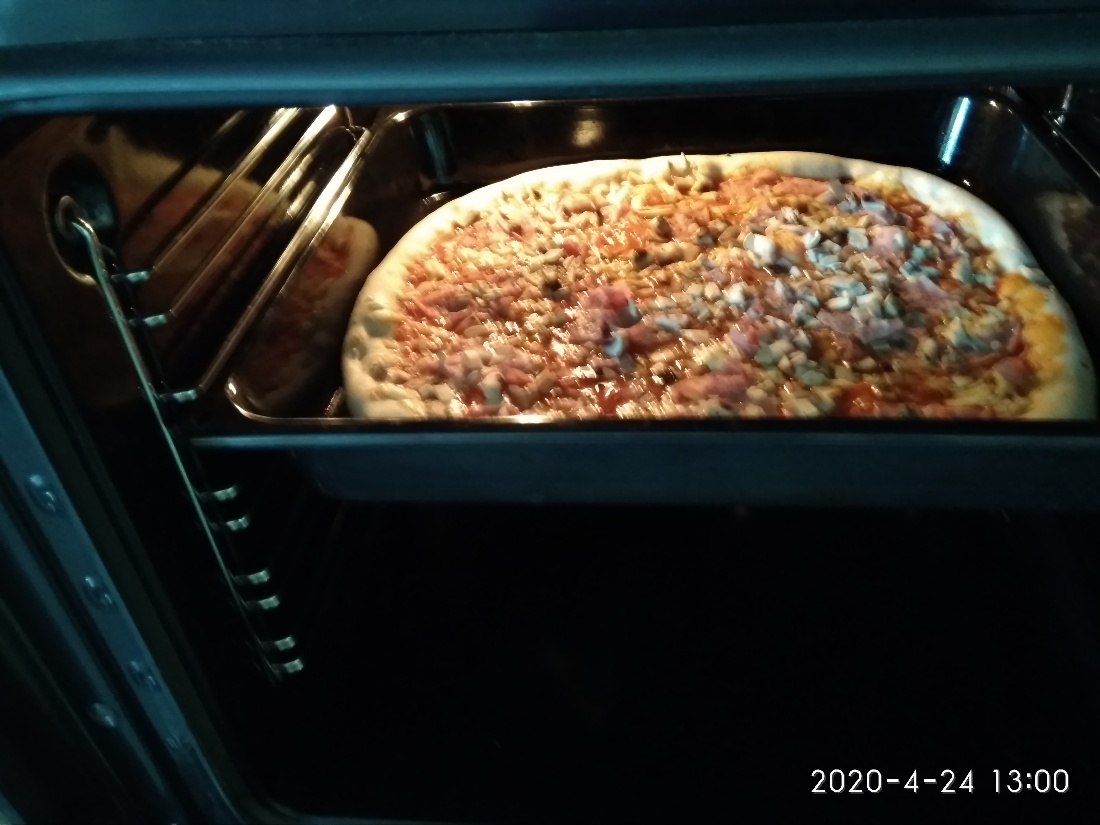 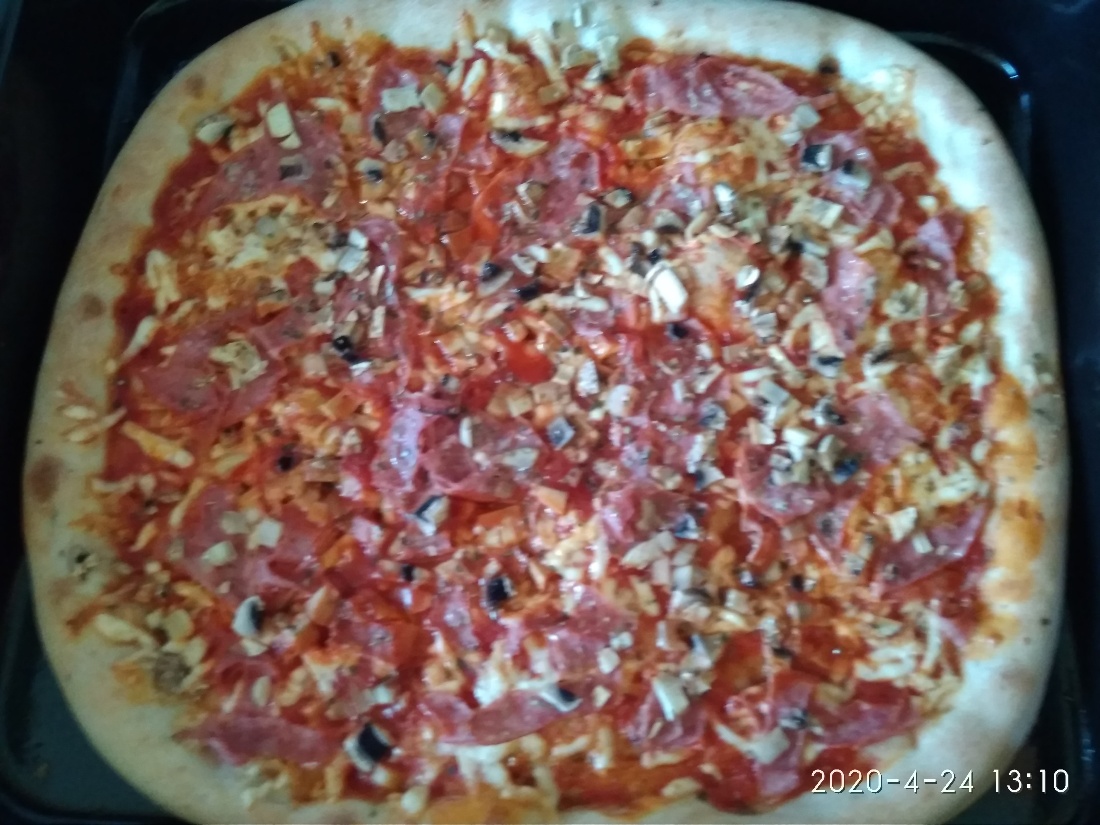 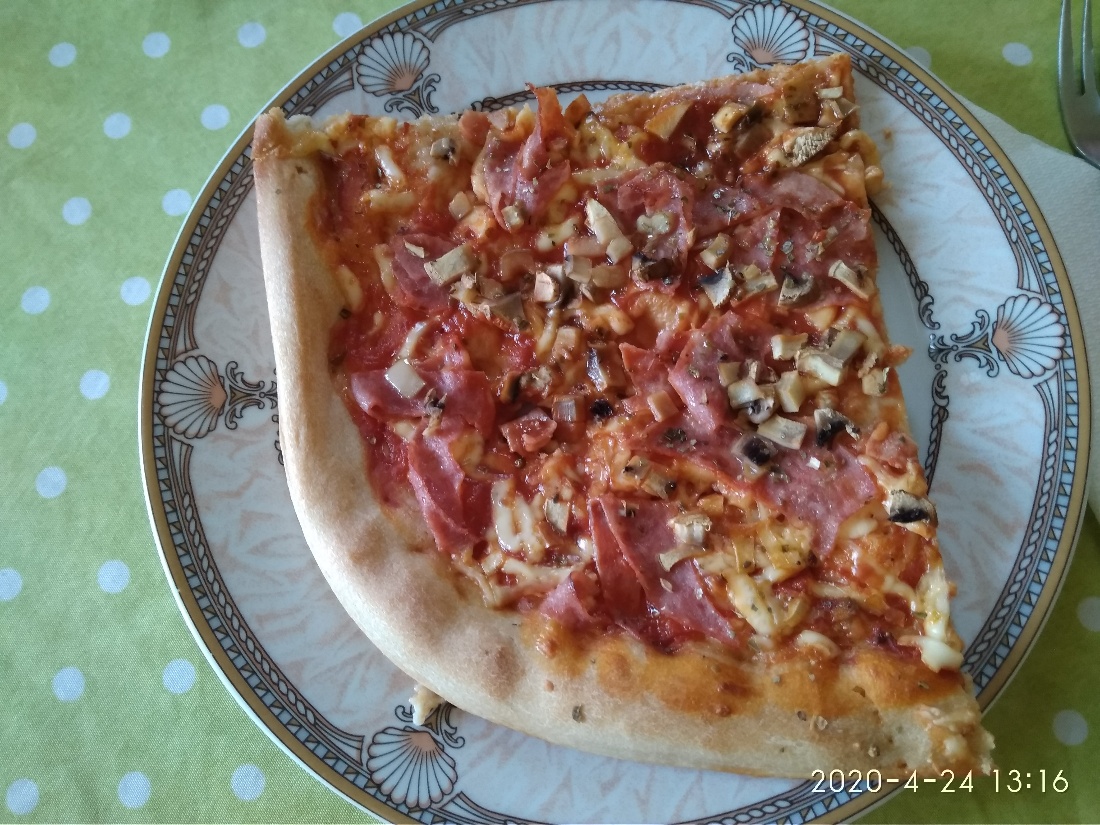 Dobar tek!!Anđelo Šabić 7.e